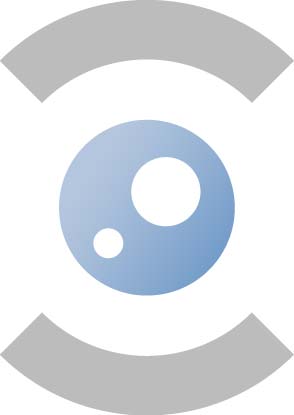 AGENDA 11.04.20188E363 – 10hDoorzichtigheidscomité Comité de Transparence1.	Goedkeuring van de agenda / Approbation de l’ordre du jourTer goedkeuring / pour approbation	2.		Goedkeuring notulen van de vergadering van 14.03.2018 / Approbation du rapport de la réunion du 14.03.2018Ter goedkeuring / pour approbation (documenten in bijlage / les documents sont en annexe)3.	opvolging actiepunt vergadering 14.03.208: aantal medewerkers per niveau / suivi points d’action réunion 14.03.2018: nombre de collaborateurs par niveauTer informatie / pour informationRapporteur: FAGG / AFMPS (document in bijlage – document en annexe)4.	voorbereiding Begroting 2019-2020: high level voorstelling / préparation budget 2019-2020 : présentation high level	A. de basis / la base 	b. investeringsfonds / fonds d’investissementTer informatie / pour informationRapporteur: FAGG / AFMPS (documenten in bijlage – documents en annexe)5. 	kalender technische budgetwerkgroepen en bilaterales / planning groupes de travail budgétaires techniques et bilatéralesTer goedkeuring / pour approbation Rapporteur: FAGG / AFMPS (documenten in bijlage – documents en annexe)6.	variaContact & info	meeting PLACE	Federaal Agentschap voor Geneesmiddelen en Gezondheidsproducten – FAGGAgence fédérale des médicaments et des produits de santé – AFMPSEurostation II
Victor Hortaplein 40/40  - Place Victor Horta 40/40 
1060 BRUSSEL  - 1060 BRUXELLES	meeting room		8E363meeting TIME		10h – 11.04.2018SECRETARIAT		Astrid Moens –  astrid.moens@fagg.be –  02/528.41.84